学历在线学习平台 | 移动端操作那些事内容来源： 上海开放大学在线学习特别提醒只有先关注了“上海开放大学微门户”才能准确开启移动端学习的大门哦↓↓↓01扫码关注微门户微信扫描下列二维码关注并绑定上海开放大学微门户。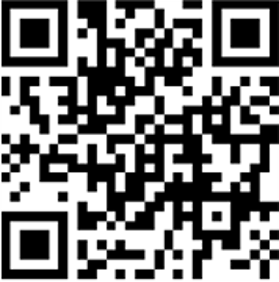 如果绑定遇到困难，点击这里了解具体操作：如何关注微门户？02学生进入在线学习体验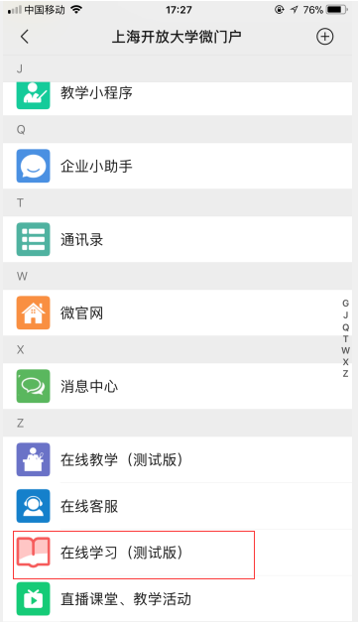 03课程学习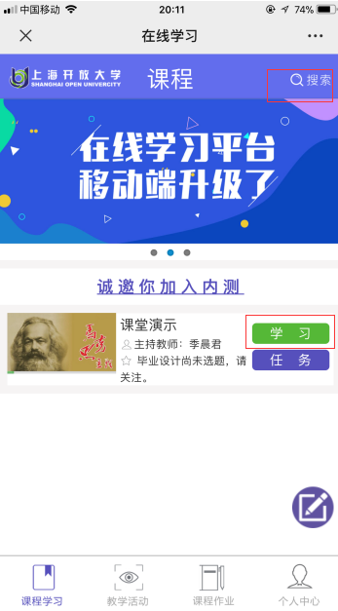 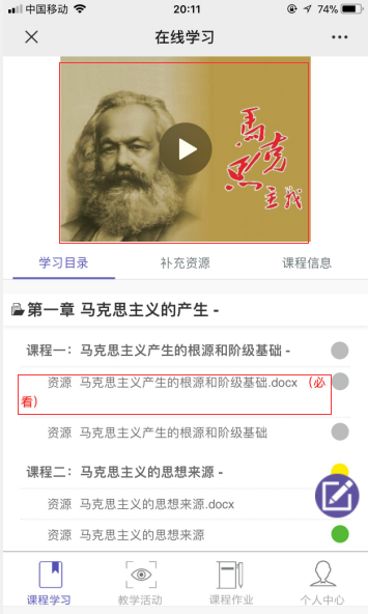 学生点击在线学习，首页显示该学生的本学期课程、主持教师姓名、学习进度、任务数量、课程搜索等信息。点击“学习”按钮，可以进入课程的资源详细页面。系统为学生标示必看内容。视频支持多终端数据同步和断点续看。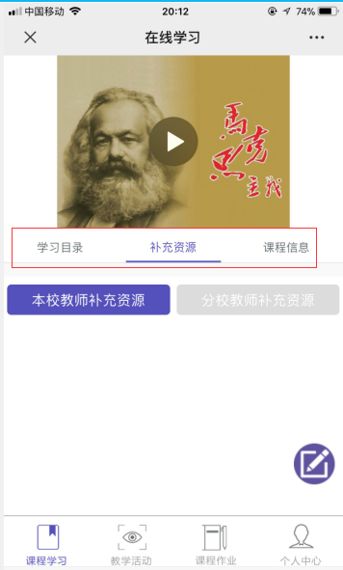 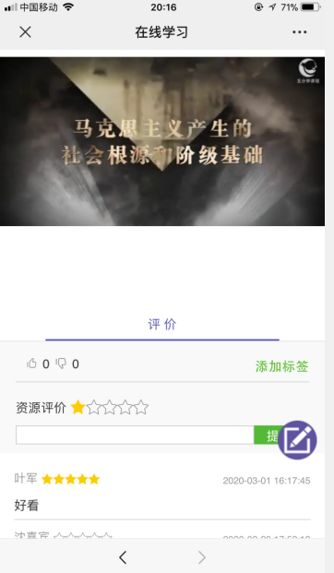 点击具体资源，学生可以进行评价。04任务提醒学生进入在线学习，每门课程有任务按钮，点击可以查看需要完成的任务数量，课程下方会显示最紧急的任务。其中最紧急的任务是指距离截止时间最为短的一个。点击任务，可以跳转至课程的任务页面。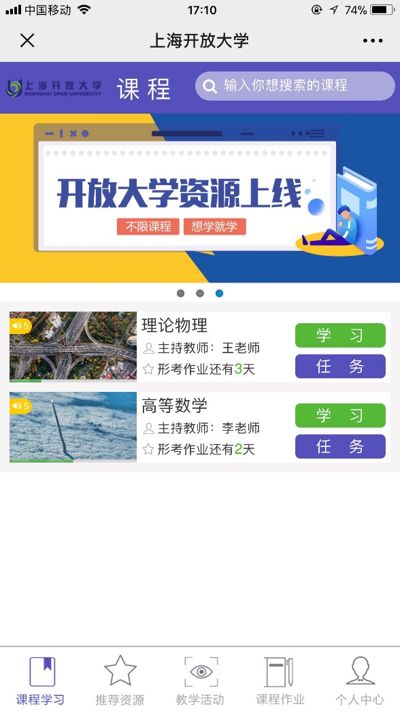 05参加教学活动课程活动分为四种类型，分别是实时BBS、微信群聊、直播、智慧课堂。均可点击进入相关页。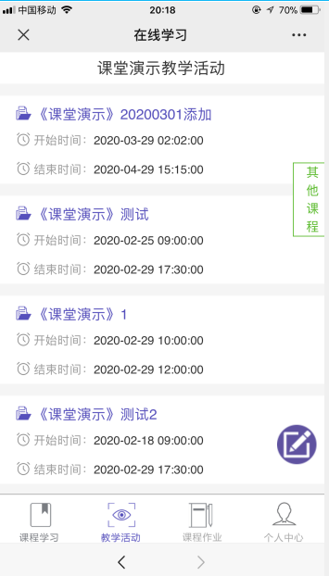 06做作业课程作业包括在线练习（不计分）、网上记分作业、阶段性测验、书面作业、课程实践、小组活动六个部分。其中书面作业、课程实践、小组活动请到PC端完成。点击之后，展示的页面是该作业历次作答的情况（包括完成时间、时长分数）和去作答的按钮。点击信息可以查看作答的信息。右边可以切换课程。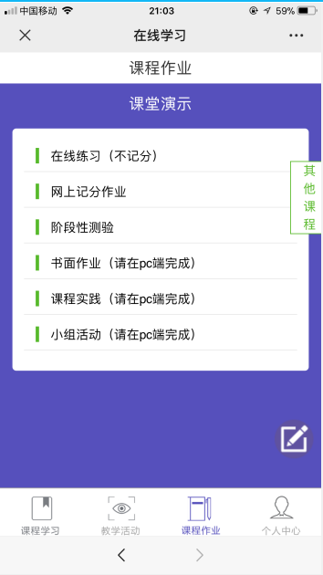 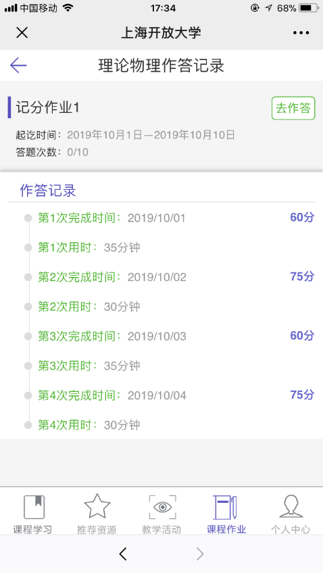 07查成绩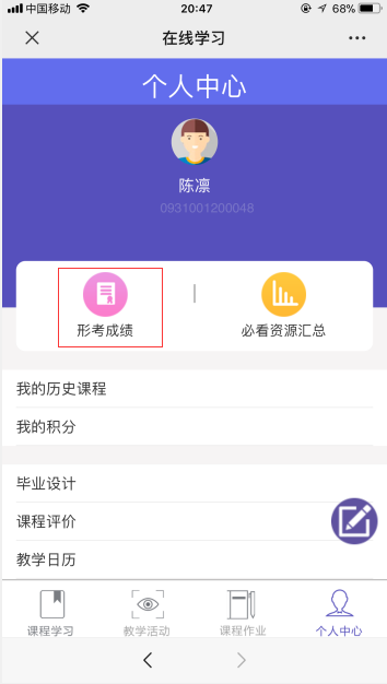 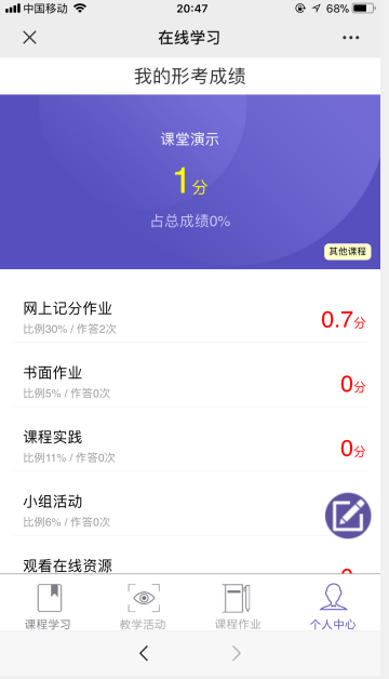 08找客服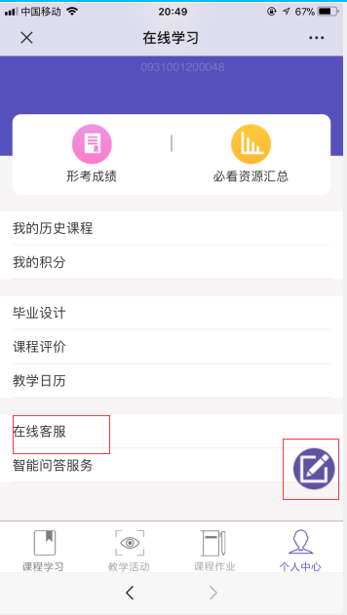 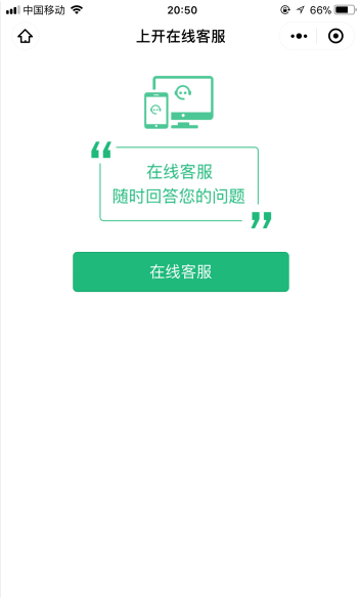 